ContentsIntroduction                          	1About COPFS                       	1Vacancy Information           	2Application and Selection   	2Competencies                      	7Additional Information      	12Civil Service Code             	13Civil Service Commission 	14Hints and tips                     	15IntroductionThis pack is to guide you through the COPFS recruitment process. It is vital that you read this carefully as hints and tips are contained.  If you have any further questions or require the application pack in an alternative format, you can contact:Email - Recruitment@copfs.gov.ukTelephone – 07423 680 402About COPFSThis is an exciting opportunity to join the Crown Office and Procurator Fiscal Service (COPFS), Scotland’s only prosecution service. We receive reports about crimes from the police and other reporting agencies and then decide what action to take, including whether to prosecute someone. We also look into deaths that need further explanation and investigate allegations of criminal conduct against police officers.COPFS plays a pivotal part in the justice system, working with others to make Scotland safe from crime, disorder and danger. The public interest is at the heart of all we do as independent prosecutors. We take into account the diverse needs of victims, witnesses, communities and the rights of those accused of crime. We support the Strategy for Justice in Scotland and, in particular, its priorities of:Reducing crime, particularly violent and serious organised crimeTackling hate crime and sectarianismSupporting victims and witnessesIncreasing public confidence and reducing fear of crimeFor further information about COPFS please visit our website - http://www.copfs.gov.uk/about-us/about-usClick here for information regarding COPFS Recruitment Privacy Notice Vacancy InformationCybersecurity Engineer
Closing Date – 2nd April 2023 at 11.55pm
Sift Date – 6th April 2023
Interviews – 18th & 19th April 2023Whilst we will endeavour to meet the dates as specified there may be occasions when these dates will change.LocationCrown Office, EdinburghThe home office is based in Crown Office, Edinburgh. Due to the nature of the post, there is an expectation that the post holder will need to travel regularly between Edinburgh and Glasgow and there may be some travel required to other offices on occasion or as and when required.SalaryStarting salary would be £45,642 with the maximum salary on this scale being £53,860 which includes a £4,000 IT allowance and is subject to future COPFS pay awards.  All salaries are pro rata for part-time staff. Civil Service Pension employer contribution of 27.1% of your pay. This may amount to an employer contribution of £12,369 (based on the salary of £43,729) per annum pro rata depending on pension scheme.Job DescriptionInformation Systems Division (ISD) delivers and supports an enterprise portfolio of efficient, resilient, innovative and secure IT services to meet COPFS’ business needs.  ISD will play a crucial role in implementing COPFS’ digital strategy by developing sustainable digital and information solutions that modernise, innovate and transform the delivery of user focused services and to improve the way our organisation works.This post is part of a number of targeted posts being advertised to enhance ISD’s operational and strategic delivery capabilities.  Reporting directly to the Head of Cybersecurity and Resilience, this role is integral to the co-operation of the Cybersecurity and IT Operations teams within ISD. This is an excellent opportunity to play a key role in the provision of professional cyber security support, guidance and controls to support the delivery and compliance of COPFS’ enterprise IT and digital information systems.The duties of the post will include:Providing security engineering expertise and support to the Cybersecurity and Resilience Team within ISD.Designing and implement highly secure network solutions that protect against potential threats and cyber-attacks, securing our cloud-based and on-premises infrastructures to Government security standards and Industry best practice.Ensure solutions are implemented effectively in cooperation with service, platform and other technical teams, partners and suppliers.Work collaboratively with the digital architecture function, to define best practice, evaluate, optimise, and automate security controls. Validating, documenting, and assuring solutions are deployed appropriately in compliance with the digital and cybersecurity strategies, policies, and standards.Acting as an authoritative point of contact within ISD on the technical cybersecurity ecosystem, M365 Security, and technical assurance matters. Develop existing security technological controls, through to the research and implementation of industry specific cyber security technologies, standards and processes utilising products such as SIEM, IPS, WAF, DLP and IAM (Identity & Access Management).Drive Microsoft 365 security adoption and lead in the configuration, documentation, operation and maintenance of the Microsoft E5 Security toolsets including Microsoft 365 Defender, Microsoft Defender for Identity, Microsoft Defender for Cloud Apps, Microsoft Defender for Endpoint, Microsoft Defender for Cloud, Microsoft Sentinel, Microsoft Conditional Access, Microsoft Purview, Microsoft Security Centre, Secure Store and Compliance Store. Providing assurance for projects prior to implementation to ensure all operational security requirements, including the identification, assessment and management of security risks and mitigations.Assist in the scoping of IT health checks and penetration tests on operational systems, implementing security remediation findings or recommendations.Assist and support response and management processes relating to cyber security related incidents and problems throughout their lifecycle and supporting operational security related activities and processes.Provide technical input to security related design, security risk assessments and technical options appraisals relating to COPFS’ IT and digital information systems.Attend ISD Governance Groups and Boards on behalf of the Cybersecurity Team to offer advice and ensuring oversight of cybersecurity policies, standards and configurations.Please note this is not an exhaustive list and other duties may be required as appropriate to the roleEssential CriteriaThe two lead competencies listed in this pack form the key essential criteria for the role.  Candidates will also be required to demonstrate their technical knowledge at interview as well as the following criteria:Experience in the secure operational cyber security services, procedures and controls within a cloud-based enterprise organisation or corporate environment.Technical knowledge and experience of enterprise IT networks, cloud environments, operating systems, information databases and applications systems, anti-virus, patch management, cyber protection and monitoring systems.Experience of providing effective MI statistic and input to the reporting of IT Security issues in an understandable manner to senior management.Awareness of the latest cyber security products and industry best practice guidance and techniques with sound knowledge of IT Security tools, risks, solutions threat management and processesExcellent communications and interpersonal skills, with ability to present and communicate written and verbal communications with internal and external stakeholders at all levels.
Desirable CriteriaAppropriate cybersecurity related qualifications such as Microsoft 365 Security Administration (MS-500) and working towards CISSP professional certification.Experience of evaluation, certification and accreditation of IT and information systems to HMG or other regulated security scheme requirements.Working knowledge of Development Security Operations (DevSecOps) methodologies.Special Conditions of the PostThere is an expectation that the successful candidate will, from time-to-time, consider working overtime during weekday evenings and at weekends to meet business needs.  This is not mandatory.   Application and SelectionCompleting your ApplicationPlease submit a CV and a fully completed Personal Information Form to recruitment@copfs.gov.ukCOPFS follow the Civil Service approach to competency based recruitment.    This means the panel will be looking for specific examples of how you have met the competencies that you will be assessed against.  The COPFS Competency Framework details the level of competence required for each Grade, a description for each competency and what behaviours are expected at each level.  You should refer to the Framework to gain an understanding of role; however for the purposes of this exercise we have detailed the key competencies within this pack.Candidates must remember that the Competency Framework is not exhaustive and provides an indication of the general level of working.  Your evidence should also take account of your skills, the job role and its accountabilities. The examples you provide will ideally be from a recent work-related context but might equally well be derived from other activities away from the workplace (e.g. voluntary work, outside interests) provided they are relevant to the job role.  The Selection Panel will consider the suitability of the example used (i.e. relevance and complexity) in assessing your application and/or performance at interview.In order to do this, we recommend you adhere to the ‘STAR’ (Situation, Task, Action, Result) method to present your answers:S – SituationThis part of your answer is to describe the scenario you are going to use.  A brief overview is all that is necessary.T – TaskAgain, a brief sentence or two is all that is needed. The task will be your objective or goal, it may also be relevant to note any consequences to you not achieving it.A – Actions.This is the most important part of your example in terms of assessment.  You should explain what you did within your described situation and task.  It is important to note what YOU did, so actions should start with “I” and contain a specific action word (e.g. organised, presented, researched, etc).  You should also note how you carried out actions (e.g. face to face, over the phone, etc).When preparing your answers at home, actions should read like bullet points.R – ResultLike the situation and task, this should be kept brief and describe the outcome of your situation.  You may also consider some reflection points (e.g. would you do anything differently, has there been an evaluation). Following the STAR method helps present your example in a chronological order which focuses on what you have done.Understanding the sift procedureWhere there are specific essential criteria or a post attracts more applicants than can reasonably be handled at interview, applications may be “sifted” and a shortlist produced.  This formal action will be conducted by a Sift Panel who will usually (but not always) be the same as the Selection Panel. The information you provide in part 4 of the application will form the basis for the sift.  Further Assessment of SuitabilityThe board in advance of the interviews may require further evidence to assess candidates for specific posts.  This may be used as a method to further sift candidates or as part of their overall assessment.Should this be the case you will be advised directly.The Interview 
When at interview, the Selection Panel will try to put you at ease. The Chairperson will explain what is going to happen and who will ask the questions. You can also ask questions, seek clarification or add extra information at any time and will be given a specific opportunity to do so at the end.  The selection panel will comprise at least two members.  If you find that your line manager (or someone with whom you are familiar) is interviewing you do not be surprised if they treat you formally, they must treat all candidates equitably and must not give you an unfair advantage through over-familiarity.  For any particular post, everyone’s interview will be similar in that all candidates will be asked the same core questions.  Any follow-up questions will depend on the answers you give and won’t necessarily be the same as those for other candidates. Interview QuestionsCompetency Based Selection is based on the underlying principle that past behaviors are the best predictor of future behavior.  If a candidate can demonstrate how they have faced challenges and achieved success with similar issues in the past, they will be able to apply these to the challenges of the new job in the future.All questions for candidates will be designed to test suitability based on the knowledge, skills and understanding of the candidate in relation to the requirements of the role and the competencies associated with the vacancy. The candidates should then provide specific examples to demonstrate how they have met the competencies required.You will be asked competency based questions and you will be expected to talk about how you actually tackled a real problem.  The questions will relate to competencies and essential criteria stated in the advert, therefore the key is to prepare examples from your career that highlight the various skills that you would be required to show in your new job.  You should also be prepared to answer questions about any desirable criteria which is stated within the advert.In answering these questions, you should respond by giving a real specific example, ideally using the STAR method.  Candidates are reminder to use ‘I’ not ‘WE’ so that the Selection Panel obtains a full understanding of what you did within a specific example.Candidates should be prepared to talk about their example in a lot of detail.  The Selection Panel will ask you probing questions to ensure they fully understand the situation you are describing.  The Panel will also be interested in the outcome of the situation and whether there was anything you learned from the experience.There are things you can do to help yourself prepare for the competency interview:Read and understand the “STAR” method, this will help you to answer the question correctly, and maximise your score.Prepare examples for each of the competencies.  The perfect competency answer may be one element of a bigger picture - if you use too big an example you will just skim over the surface of the actions rather than providing the detailed answers they need to hear.  It may be helpful to have an example of the following sorts of situations to hand: A situation where you resolved conflict with a colleagueA time you worked to a pressured deadlineThe performance or project you are most proud ofA time when something went wrong and what you did to resolve itAn example of working as a team to achieve a common goalAn example of motivating others, if relevantExamples of showing specific skills relevant for the job you're going forRehearse your answers in front of a friend or family member. We would advise that you don’t use jargon unless you are absolutely sure all the members of the selection panel will understand. 
By preparing in this way you will feel more comfortable with being able to perform at your best at interview.  Focus and hone in on your own contribution and ensure that you show yourself in a good light, whilst of course being honest. Candidate Notes
Candidates are advised that they may bring personal notes to their interview, however these should be used as reference material only.  The Scoring SystemThe same 3 point scale is used to score applications at the sift stage and candidates at the interview stage.Board members set the sift pass mark for each individual campaign however candidates will usually be required to obtain a score of at least ‘2’ at each stage, although a score of ‘1’ for a single essential competency should not rule a candidate out if scores are high for all other competencies. Applicants who score zero in any of the competences or essential skills/experience/qualifications will not be selected for appointment.Guaranteed Interview SchemeCOPFS is committed to valuing diversity and equality of opportunity and participates in the Disability Confident scheme as awarded by Job Centre Plus.  Under this scheme, all candidates who consider them to be disabled in terms of the Equality Act 2010, and who meet the essential minimum criteria for the post, will be guaranteed an interview. For the purposes of the scheme, the minimum criterion to quality for interview requires adequate demonstration of all competences tested and to meet the essential criteria.  This will be applicable at all stages of recruitment, i.e. if you do not pass the standard required at sift or technical assessment (if applicable), you will not proceed to interview.Selection InformationThe selection panel will recommend the candidate(s) for appointment in order of merit. You may ask for feedback on your performance however this may not be available.  However candidate rating forms will be available.Please note that we will not meet any expenses you may incur in association with this recruitment exercise (tests or interview), nor if you have to relocate to take up appointment (this is also applicable to any current COPFS staff who may make an application for an externally advertised post).Appeal 
All candidates are entitled to the right of appeal against any selection decision (i.e. at sift or interview).Appeals against selection decisions can be made on the following grounds:
There has been a procedural irregularity that can be seen to have materially disadvantaged the individual candidate; and/orThere has been an infringement of COPFS’ equal opportunities policy causing actual disadvantage
Appeals out with these grounds will not be considered.  The appeal must be submitted in writing, justifying the grounds, to the HR Resource Team within five working days of receiving the results or feedback (if available). Where an appeal is upheld, COPFS will take steps to remove disadvantage or compensate for actual loss.Equality & DiversityCOPFS is proud to maintain an inclusive workplace and we encourage applicants from all backgrounds. COPFS have set out a strategy to ensure we continue to promote equality of opportunity and treatment and to eliminate unfair discrimination in its employment practises.Our policy is to provide equal opportunities for employment, career development and promotion to all where eligible, based on ability, qualifications and suitability for the work.  No job applicant or employee will receive less favourable treatment than others because of their gender, gender identity, gender expression, sexual orientation, marital or family status, part-time status (unless such treatment is objectively justified), socioeconomic background (or is perceived as belonging to), racial group (includes colour, race, nationality, national or ethnic origin), religion, disability (unless such treatment is objectively justified), age (subject to the operation of a retirement age policy) or trade union membership/non-membership/activities.COPFS has several staff network groups which include: Equality AmbassadorsAs part of our commitment to equality for all staff we have a number of Equality Ambassadors who are responsible for promoting their characteristic across the service and beyond. Sheriffdom Equality Networks (ShEN)Each Sheriffdom has their own equality network, which supports internal and external engagement and awareness of equality issues. The groups advise on policy issues and some run events, like autism awareness sessions, Pride attendance and the Schools’ Public Speaking Competition. Each ShEN has a leader, responsible for the work of the network, and an administrative contact. Proud in COPFSThe Proud in COPFS network supports lesbian, gay, bisexual, transgender and intersex (LGBTI) staff. They also provide support and guidance for parents and carers of LGBTI children.Staff Disability Advisory GroupThe Staff Disability Advisory Group comprises of disabled staff, carers and staff with a special interest in disability equality. It was established to meet the specific requirement in disability equality legislation that disabled people be directly involved in improving policy and practice. The Group acts as a forum for the exchange of information and ideas on disability equality, and to advise and influence the development, assessment and implementation of policies relating to disabled staff. Believe...in COPFS The Believe…in COPFS group is for everyone, all staff are welcome to join the network to discuss and consider faith and belief issues. The only requirement is respect for the religion or belief of all members. You can be an active contributor or just sit quietly and reflect.Carers NetworkThe Carers Network group supports colleagues across the organisation who have caring responsibilities.Mental Health NetworkThe Mental Health Network group supports staff with mental health conditions by raising awareness of and signposting appropriate support mechanisms.Inclusion in COPFSInclusion in COPFS is a BAME staff network which aims to provide support and information to colleagues across the service on equalities issues related to race and ethnicity.Gender Equality Network (GEN) The Gender Equality Network (GEN) is your employee network for support on gender-based issues.The Neurodiversity Support Network (NSN)The NSN is a resource for all staff to access advice and guidance on all aspects of neurodiversity including autism, ADHD, epilepsy, migraines, and dyslexia and other learning difficulties.We have created information pages for Autism and Epilepsy that can be found under guidance above. We are working on pages for other areas too.If you are interested in joining the NSN, contact Sarah McCall, SPFD at SOCU West and Equality Ambassador for Autism and Epilepsy.CompetenciesCOPFS Competency FrameworkThe COPFS Competency Framework applies to all staff. The Competency Framework has been developed to recognise the general range of skills and behaviours expected across all job roles within COPFS.  It is based on the same competency framework used by nearly all other Civil Service organisations.  The COPFS Competency Framework is central in understanding how best to use the considerable resources available in Civil Service Learning. This includes access to National Occupational Standards (NOS), recognised nationally in industry and Government as indicators of how professionals should be performing.  COPFS Learning & Development can provide advice about management development in particular to a level 7 of the Chartered Management Institute standard. The Competency Framework enables COPFS to recruit and select staff by considering evidence on how an individual achieved an objective or completed a task.  It further allows selection based on specific past occurrences which can be indicators of future behaviours or performance.The Competency Framework should give all candidates an equal opportunity to describe their behaviours when working towards an objective or performing a task.Competency LevelsCompetency levels determine the level that someone would be expected to demonstrate indicative behaviours in their day to day work and interaction with others, these differ by grade. The levels go from level one up to level six. It would be assumed that someone performing at level six would be aware of and routinely performing at levels one to five.

For the purposes of this exercise, you are asked to provide examples and evidence against the following key competencies.Changing and ImprovingManging a Quality ServiceAdditional InformationGeneral Pre Employment RequirementsShould you be successful in your application you will be recommended for appointment subject to our standard pre recruitment checks.  These include:Identity – you will be asked to provide evidence of your identity if invited to interview and potentially at another time during the recruitment process.Nationality and Immigration Status – you will be asked to provide proof of your eligibility to work and remain in the UK.  Successful candidates will also be required to satisfy the Civil Service Nationality requirements. https://www.gov.uk/government/publications/nationality-rulesEmployment/ Academic History Verification – if you are successful, we will conduct a verification of your 3 year historyCriminal History – COPFS has exemptions from the Rehabilitation of Offenders Act (1974).  This check will be undertaken through an Enhanced Disclosure check (of which, COPFS will meet the expense)Health – prior to appointment, candidates will also undergo a pre-employment health assessment through our Occupational Health provider.When full checks are satisfactorily completed, a formal offer of employment will be made.Terms of AppointmentSalary is paid monthly by credit transfer to your nominated bank account.Successful candidates will be expected to complete a 9 month probation period.Successful applicants will be expected to work a five day week of 37 hours excluding lunch breaks.  You will have an annual leave allowance of 25 days per year (rising to 30 days after 4 years’ service) and will also benefit from an additional 11.5 public and privilege holidays per year.  Part time allowances will be calculated as a pro rata amount and confirmed within the contract of employment.  On joining COPFS, employees will be automatically enrolled in the Civil Service pension arrangements.  You can find further information on Civil Service Pensions via the Cabinet Office (www.civilservice.gov.uk/pensions).Civil Service CodeAs a Civil Servant, you will be expected to carry out your role with dedication and a commitment to the Civil Service and its core values.  The Civil Service Code defines the core values that you, as a Civil Servant, are expected to work within and uphold.  These core values are:HonestyImpartialityIntegrityObjectivity The Code forms part of the terms and conditions of every Civil Servant.  Further information can be obtained from http://www.civilservice.gov.uk/about/values. Civil Service Commission The Crown Office and Procurator Fiscal Service’s recruitment processes are underpinned by the principle of selection for appointment on merit on the basis of fair and open competition as outlined in the Civil Service Commission Recruitment Principles which can be found at http://civilservicecommission.independent.gov.uk/If you feel your application has not been treated in accordance with the Principles and you wish to make a complaint, you should contact The Recruitment Manager, Crown Office and Procurator Fiscal Service, Crown Office, 25 Chambers Street, Edinburgh, EH1 1LA in the first instance.  If you are not satisfied with the response you receive from the Service you can contact the Office of the Civil Service Commission directly. The Code forms part of the terms and conditions of every Civil Servant.  Further information can be obtained from http://www.civilservice.gov.uk/about/values.  Score Evidence 3The candidate provided evidence that demonstrated highly effective behaviour against the requirements of the role and level of competence required. 2The candidate provided evidence that demonstrated effective behaviour against the requirements of the role and level of competence required. 1The candidate provided evidence that partially demonstrated effective behaviour against the requirements of the role and level of competence required, but there are a few minor gaps that can be investigated at interview or developed on the job. 0The candidate failed to demonstrate that they meet the level of competence required.DescriptionPeople who are effective in this area are responsive, innovative and seek out opportunities to create effective change. For all staff, it’s about being open to change, suggesting ideas for improvements to the way things are done, and working in ‘smarter’, more focused ways. At senior levels, this is about creating and contributing to a culture of innovation and allowing people to consider and take managed risks. Doing this well means continuously seeking out ways to improve policy implementation and build a leaner, more flexible and responsive Civil Service. It also means making use of alternative delivery models including digital and shared service approaches wherever possiblePeople who are effective in this area are responsive, innovative and seek out opportunities to create effective change. For all staff, it’s about being open to change, suggesting ideas for improvements to the way things are done, and working in ‘smarter’, more focused ways. At senior levels, this is about creating and contributing to a culture of innovation and allowing people to consider and take managed risks. Doing this well means continuously seeking out ways to improve policy implementation and build a leaner, more flexible and responsive Civil Service. It also means making use of alternative delivery models including digital and shared service approaches wherever possibleEffective Behaviour People who are effective are likely to…Ineffective Behaviour People who are less effective are likely to…Level 3Find ways to improve systems and structures to deliver with more streamlined resources Regularly review procedures or systems with teams to identify improvements and simplify processes and decision makingBe prepared to take managed risks, ensuring these are planned and their impact assessedActively encourage ideas from a wide range of sources and stakeholders and use these to inform own thinkingBe willing to meet the challenges of difficult or complex changes, encouraging and supporting others to do the samePrepare for and respond appropriately to the range of possible effects that change may have on own role/teamRetain resource intensive systems and structures that are considered too difficult to changeRepeat mistakes and overlook lessons learned from changes that have been less effective in the past Have ideas that are unfocused and have little connection to the realities of the business or customer needsNot listen to suggested changes and not give reasons as to why the suggestion is not feasibleResist changing own approach in response to the new demands, adopting a position of ‘always done things like this’Take little responsibility for suggesting or progressing changes due to perceived lack of control of processesDescriptionEffectiveness in this area is about being organised to deliver service objectives and striving to improve the quality of service, taking account of diverse customer needs and requirements. People,who are effective plan, organise and manage their time and activities to deliver a high quality and efficient service, applying programme and project management approaches to support service delivery. At senior levels, it is about creating an environment to deliver operational excellence and creating the most appropriate and cost effective delivery models for public servicesEffectiveness in this area is about being organised to deliver service objectives and striving to improve the quality of service, taking account of diverse customer needs and requirements. People,who are effective plan, organise and manage their time and activities to deliver a high quality and efficient service, applying programme and project management approaches to support service delivery. At senior levels, it is about creating an environment to deliver operational excellence and creating the most appropriate and cost effective delivery models for public servicesEffective Behaviour People who are effective are likely to…Ineffective Behaviour People who are less effective are likely to…Level 3Make effective use of project management skills and techniques to deliver outcomes, including identifying risks and mitigating actionsDevelop, implement, maintain and review systems and service standards to provide quality, efficiency and value for money Work with team to set priorities, goals, objectives and timescalesEstablish mechanisms to seek out and respond to feedback from customers about service provided Promote a culture that tackles fraud and deception, keeping others informed of outcomesDevelop proposals to improve the quality of service with involvement from a diverse range of staff, stakeholders or delivery partnersHas minimal understanding of what could go wrong or needs to be resolved as a priorityFocus on delivering the task to the exclusion of meeting customer/end user requirements and needsAllocate or delegate work without clarifying deadlines or priorities Be unable to explain common customer problems or needs and how these are evolvingNot give sufficient priority and attention to ensuring that fraud and deception is being tackled.Generate limited proposals to create service improvements and do so with little involvement of staff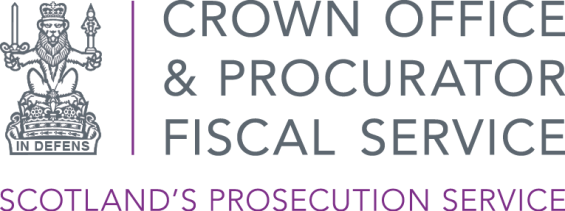 